PROIECTDECIZIE  nr.   /  din _____ ____________202____al  Consiliului  satesc  PeresecinaCu privire la  aprobarea tarifului pentru serviciile de salubrizare în satul PeresecinaÎn temeiul art.14  alin. (2) lit. q) al Legii nr. 436/2006 privind administraţia publică locală, art. 7 alin. (2) lit. j) al Legii nr. 246/2017cu privire la întreprinderea de stat şi întreprinderea municipală, art. 11 alin. (3) din Legea nr. 239/2008 privind transparenţa în procesul decisional, în urma consultărilor publice, examinînd cererea înregistrată cu nr. 02/1-38-110 din 02.06.2022, avizul pozitiv al Comisiei de specialitate – relaţii funciare, urbanism, amenajarea teritoriului şi mediului ambian, Consiliul sătesc Peresecina,                                                                       D E C I D E:Se i-a act de cererea administratorului ÎMI ,,PROSPER RURAL” de a aproba tarife noi pentru pestarea serviciilor de salubrizare.Se aprobă tarifele pentru pestarea serviciilor de salubrizare de către  ÎMI ,,PROSPER RURAL” în satul Peresecina, rionul Orhei, după cum urmează:Pentru populație – 30 lei per gospodărie;Pentru agenți economici pentru o cantitate de pînă la 3 m 3 – 200 lei, Pentru fiecare m 3 ce depășește 3 m 3 – 65 lei m 3.Controlul asupra executării prezentei Decizii se pune în seama  primarului satului Peresecina, dna Valentina Buzu.Preşedintele şedinţei Consiliului sătesc Peresecina 	                               		        Semnat la data de_______________Contrasemnat:Secretarul consiliului  local                                                                                  PROIECTDECIZIE  nr.   /  din _____ ____________202____al  Consiliului  satesc  PeresecinaCu privire la  aprobarea tarifului pentru 1 m 3de apă potabilă de la IM ,,Servicii Comunale Peresecina”	În temeiul art.14  alin. (2) lit. q) al Legii nr. 436/2006 privind administraţia publică locală, art. 8 alin. (1) lit. c) al Legii nr. 303/2013 privind serviciul public de alimentare cu apă şi de canalizare, art. 11 alin. (3) din Legea nr. 239/2008 privind transparenţa în procesul decisional, în urma consultărilor publice, examinînd cererea înregistrată cu nr. 02/1-38-109 din 02.06.2022, avizul pozitiv al Comisiei de specialitate – relaţii funciare, urbanism, amenajarea teritoriului şi mediului ambian, Consiliul sătesc Peresecina,                                                                       D E C I D E:Se i-a act de cererea administratorului IM ,,Servicii Comunale Peresecina” de modificare a tarifului 1 m 3 de apă potabilă.Se aprobă tariful de 15 lei per 1 m 3 apă furnizată de  IM ,,Servicii Comunale Peresecina”, începind cu data de___________.Controlul asupra executării prezentei Decizii se pune în seama  primarului satului Peresecina, dna Valentina Buzu.Preşedintele şedinţei Consiliului sătesc Peresecina 	                               		        Semnat la data de_______________Contrasemnat:Secretarul consiliului  local                                                                                  REPUBLICA MOLDOVARAIONUL ORHEICONSILIUL SĂTESCPERESECINA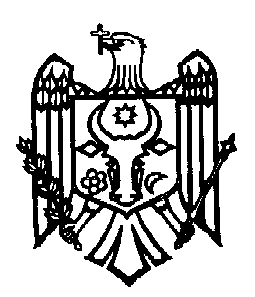 РЕСПУБЛИКА МОЛДОВАОРХЕЙСКИЙ РАЙОНСЕЛЬСКИЙ СОВЕТПЕРЕСЕЧИНАREPUBLICA MOLDOVARAIONUL ORHEICONSILIUL SĂTESCPERESECINAРЕСПУБЛИКА МОЛДОВАОРХЕЙСКИЙ РАЙОНСЕЛЬСКИЙ СОВЕТПЕРЕСЕЧИНА